1.9	considerar, con arreglo a la Resolución 758 (CMR-12):1.9.1	posibles nuevas atribuciones al servicio fijo por satélite, en las bandas de frecuencias 7 150-7 250 MHz (espacio-Tierra) y 8 400-8 500 MHz (Tierra-espacio), sujetas a las condiciones de compartición pertinentes;IntroducciónLos miembros de la APT apoyan el Método C, sin cambios al Reglamento de Radiocomunicaciones, del Informe de la RPC a la CMR-15, relativo a posibles nuevas atribuciones al servicio fijo por satélite  en las bandas de frecuencias 7 150-7 250 MHz (espacio-Tierra) y 8 400-8 500 MHz (Tierra-espacio) con arreglo a lo dispuesto en la Resolución 758 (CMR-12).PropuestasARTÍCULO 5Atribuciones de frecuenciaSección IV – Cuadro de atribución de bandas de frecuencias
(Véase el número 2.1)
NOC	ASP/32A9A1/15 570-7 250 MHzMotivos:	Sin cambios.NOC	ASP/32A9A1/27 250-8 500 MHzMotivos:	Sin cambios.SUP	ASP/32A9A1/3RESOLUCIÓN 758 (CMR-12)Atribución al servicio fijo por satélite y al servicio móvil marítimo
por satélite en la gama 7/8 GHzMotivos:	Ya no es necesaria.______________Conferencia Mundial de Radiocomunicaciones (CMR-15)
Ginebra, 2-27 de noviembre de 2015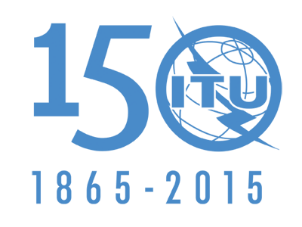 UNIÓN INTERNACIONAL DE TELECOMUNICACIONESSESIÓN PLENARIAAddéndum 1 al
Documento 32(Add.9)-S29 de septiembre de 2015Original: inglésPropuestas Comunes de la Telecomunidad Asia-PacíficoPropuestas Comunes de la Telecomunidad Asia-PacíficoPropuestas para los trabajos de la ConferenciaPropuestas para los trabajos de la ConferenciaPunto 1.9.1 del orden del díaPunto 1.9.1 del orden del díaAtribución a los serviciosAtribución a los serviciosAtribución a los serviciosRegión 1Región 2Región 37 145-7 235	FIJO	MÓVIL	INVESTIGACIÓN ESPACIAL (Tierra-espacio)  5.460	5.458  5.4597 145-7 235	FIJO	MÓVIL	INVESTIGACIÓN ESPACIAL (Tierra-espacio)  5.460	5.458  5.4597 145-7 235	FIJO	MÓVIL	INVESTIGACIÓN ESPACIAL (Tierra-espacio)  5.460	5.458  5.4597 235-7 250	FIJO	MÓVIL	5.4587 235-7 250	FIJO	MÓVIL	5.4587 235-7 250	FIJO	MÓVIL	5.458Atribución a los serviciosAtribución a los serviciosAtribución a los serviciosRegión 1Región 2Región 38 400-8 500	FIJO				MÓVIL salvo móvil aeronáutico				INVESTIGACIÓN ESPACIAL (espacio-Tierra)  5.465  5.4668 400-8 500	FIJO				MÓVIL salvo móvil aeronáutico				INVESTIGACIÓN ESPACIAL (espacio-Tierra)  5.465  5.4668 400-8 500	FIJO				MÓVIL salvo móvil aeronáutico				INVESTIGACIÓN ESPACIAL (espacio-Tierra)  5.465  5.466